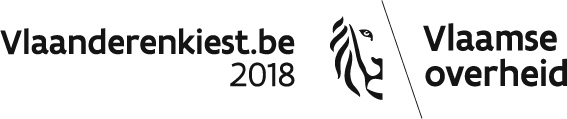 Verkiezingen van 14 oktober 2018 Attest van tijdelijk verblijf in het buitenlandWaarvoor dient dit attest?Met dit attest bevestigt de burgemeester van de gemeente waar u in het bevolkingsregister bent ingeschreven, of zijn gemachtigde dat u op de dag van de verkiezingen om privéredenen tijdelijk in het buitenland verblijft en dat u niet kunt gaan stemmen. U moet uw verblijf in het buitenland staven met de nodige bewijsstukken. Als u die bewijsstukken niet kunt voorleggen, kunt u dit attest verkrijgen op grond van een verklaring op erewoord.De persoon die in uw plaats stemt, moet de volgende documenten meebrengen naar het stembureau:de volmachtzijn identiteitskaartzijn oproepingsbriefuw oproepingsbriefdit attest.De persoon die in uw plaats stemt, geeft dit attest en de volmacht af aan de voorzitter van het stembureau waar u moet stemmen.In te vullen door de volmachtgever	Vul uw persoonlijke gegevens invoornaam:  l__l__l__l__l__l__l__l__l__l__l__l__l__l__l__l__l__l__l__l__l__l__l__l__l__l__l__l__l__l__lachternaam:   l__l__l__l__l__l__l__l__l__l__l__l__l__l__l__l__l__l__l__l__l__l__l__l__l__l__lstraat en nummer: l__l__l__l__l__l__l__l__l__l__l__l__l__l__l__l__l__l__l__l__l  
                      bus: l__l__l__lpostnummer en gemeente: l__l__l__l__l  l__l__l__l__l__l__l__l__l__l__l__l__l__l__l__l__l__l__l__l__l__l__l__l__l__l__l__l geboortedatum: dag l__l__l   maand l__l__l   jaar l__l__l__l__lVul de onderstaande verklaring in.In te vullen door de burgemeester of zijn gemachtigdeIk verklaar dat de bovenvermelde volmachtgever met documenten of met een verklaring op erewoord heeft aangetoond dat hij op 14 oktober 2018 om privéredenen tijdelijk in het buitenland verblijft.Ik bevestig dat hij dit attest uiterlijk op 13 oktober 2018 heeft aangevraagd.datum: dag l__l__l   maand l__l__l   jaar l__l__l__l__lhandtekening: .....................................................................voornaam: l__l__l__l__l__l__l__l__l__l__l__l__l__l__l__l__l__l__l__l__l__l__l__l__l__l__l__lachternaam:l__l__l__l__l__l__l__l__l__l__l__l__l__l__l__l__l__l__l__l__l__l__l__l__l__l__l__l__l__l__lburgemeester/gevolmachtigde van de burgemeester van de gemeente: l__l__l__l__l__l__l__l__l__l__l__l__l__l__l__l__l__l__l__l__l__l__l__l__l__l__l__l__l__l__l Ik leg aan de burgemeester of zijn gemachtigde de documenten voor waarmee ik
     aantoon dat ik op de dag van de verkiezingen tijdelijk in het buitenland verblijf. Ik verklaar op erewoord dat ik op de dag van de verkiezingen tijdelijk in het buitenland
     verblijf.datum: dag l__l__l   maand l__l__l   jaar l__l__l__l__lhandtekening: .....................................................................